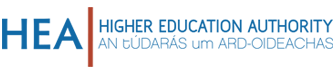 Expression of InterestUpskilling Programmes in Priority Subject Areas (Mathematics, Physics, Spanish)Institutions that intend to submit proposal(s) are requested to return this Expression of Interest form no later than 5pm on 24 January 2020 to teachereducation@hea.ie. Signed:Date:Name of institution(s)Subject area(s)Subject area(s)Subject area(s)Medium (Irish and/or English)Contact nameJob titleContact emailContact phone